DR. AHMET FİLİZ GÖĞÜŞ İLKOKULU 4-A SINIFI MATEMATİK DERSİ 1. DÖNEM 1. YAZILI SINAVI1- Aşağıdaki sayılarıla okunuşlarını yanlarındaki daire ile aynı renge boyayarak eşleştirelim.2- Canay ve Mehmet’in oynadığı oyunda; Mehmet, Canay’ın söylediği rakamın iki eksiğini söylemektedir. 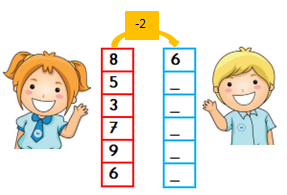 *Mehmet’in söylediği rakamları bularak ilgili kutucuğa yazınız.*Mehmet’in rakamları ile oluşturulabilecek altı basamaklı en büyük sayı kaçtır? …………………….*Mehmet’in rakamları ile oluşturulabilecek dört basamaklı en küçük sayı kaçtır?…………………….*Canay’ın rakamları ile oluşturulabilecek altı basamaklı en küçük sayı kaçtır? …………………….*Canay’ın rakamları ile oluşturulabilecek beş basamaklı en büyük sayı kaçtır? …………………….3- Aşağıdaki görselde 1’den 4’e kadar numaralandırılmış vagonlarda üç basamaklı doğal sayılar veriliyor. Bunlardan iki tanesi seçilerek altı basamaklı bir doğal sayı yazılıyor. 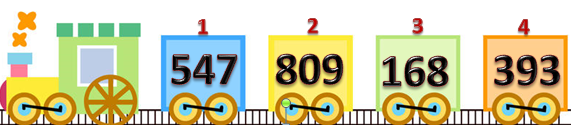  Seçilen vagonlarda yazan sayılardan biri altı basamaklı yeni sayının birler bölüğünü, diğeri binler bölüğünü oluşturuyor. Yazılan bu doğal sayının bölüklerindeki rakamların sayı değerlerinin toplamının birbirine eşit olduğu biliniyor. Buna göre seçilen iki vagon aşağıdakilerden hangisidir? A) 1 - 2 		B) 2 - 4 C) 1 - 3 		D) 3 – 44- Aşağıdaki rakamları birer kez kullanarak oluşturulacak en büyük 6 basamaklı sayının, binler bölüğündeki rakamların toplamı kaçtır?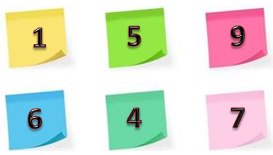 A) 23			B) 22C) 21			D) 195- Yukarıdaki gibi çözümlenen sayının hangi basamaklarının basamak değeri sıfırdır? Yazınız.CEVAP: 6- ∙ Birler bölüğünde 18 sayısı var.∙Yüz binler basamağında 4,  binler basamağında 2 rakamı vardır.Bu özellikler aşağıda okunuşları verilen sayılardan hangisinde doğru verilmiştir?A) On sekiz bin dört yüz yirmiB) On sekiz bin dört yüz ikiC) Dört yüz iki bin on sekiz D) Dört yüz bin iki yüz on sekiz7-  Sebahattin, beş basamaklı 201 670 doğal sayısında bulunan rakamların basamak değerlerini aşağıdaki tablodan bularak sarıya boyamıştır.A) 				B) 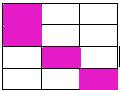 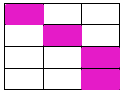 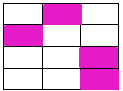 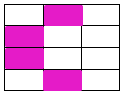 C)				D) 8- Aşağıdaki sayıları en yakın onluğa ve en yakın yüzlüye yuvarlayınız.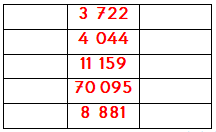 9- 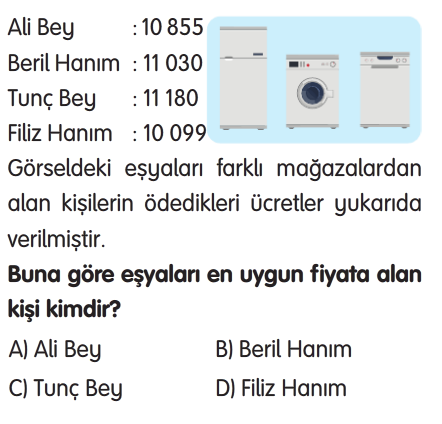 10- 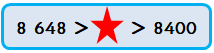 Yukarıdaki sıralamada       sembolü ile gösterilen yere gelebilecek en küçük ve en büyük sayılar hangi seçenekte doğru verilmiştir?A) 8 649 – 8 401B) 8 647 – 8 399C) 8 647 – 8 401D) 8 648 - 840011- 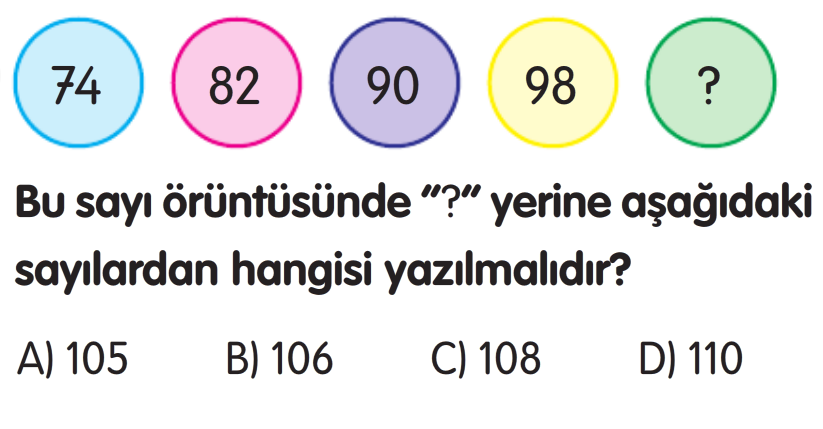 12-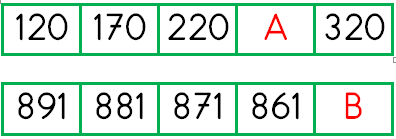 Yukarıdaki örüntüde “A” ve “B” yerine gelmesi gereken sayıların toplamı kaçtır?CEVAP13- Akıllı tahtada sayılarla ilgili bir oyun oynayan Güneş, bu oyunda aşağıdaki aşamaya gelmiştir.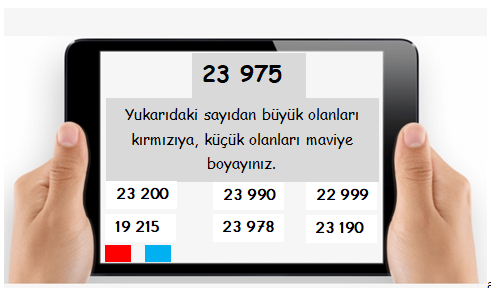 a) Güneş oyunun bu aşamasını da başarıyla geçtiğine göre hangi sayıları maviye hangi sayıları kırmızıya boyamıştır?Kırmızı …………………………………………………………Mavi  …………………………………………………………b) Maviye boyanan sayıları küçükten büyüğe doğru sıralayınız.14- 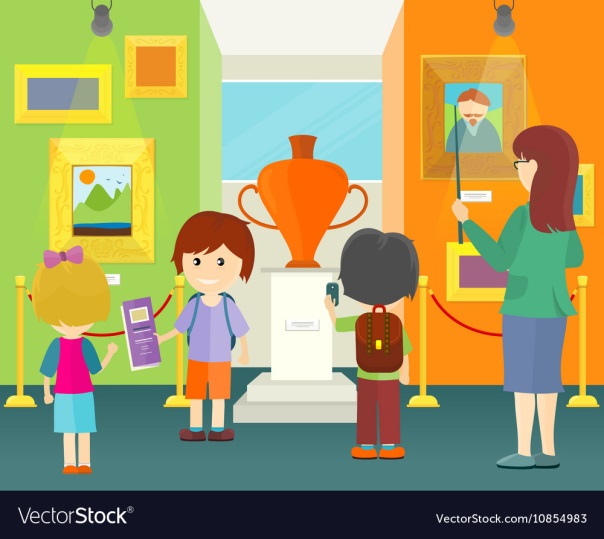 Etnografya müzesine bir hafta boyunca gelen ziyaretçilerin sayıları aşağıdaki tabloda verilmiştir. a) Etnografya müzesine en az ve en fazla ziyaret edildiği günlerdeki ziyaretçi sayılarının farkı kaçtır?b) Etnografya müzesine pazartesi, çarşamba, cuma ve pazar günleri toplam kaç kişi gelmiştir?15- 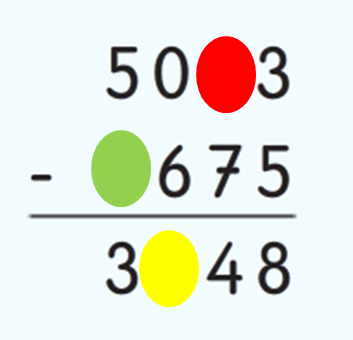 Yukarıdaki çıkarma işlemine göre 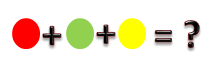 A) 5			B) 6C) 7			D) 816- 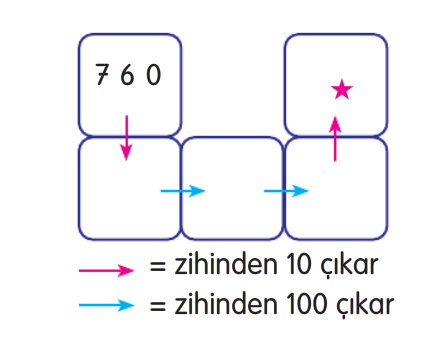 Berin verilen sayıdan başlayıp yönergelere göre okları takip ederek işlemleri yaparak ilerlediğinde ulaştığı        değerini kaç bulur?A) 530			B) 540C) 550			D) 56017- 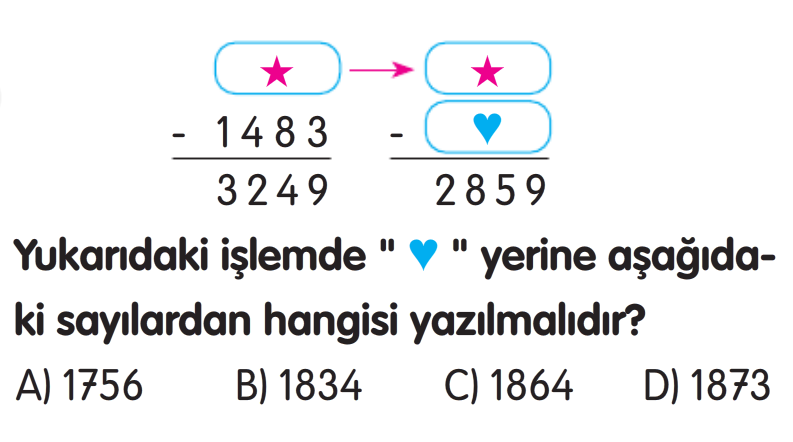 Yukarıdaki işlemde     yerine aşağıdaki sayılardan hangisi yazılmalıdır?A) 1756		B) 1834C) 1864		D) 18737 007Yetmiş bin yedi yüz70 700Yetmiş yedi bin770 77Yedi bin yedi77 000Yedi yüz yedi bin yetmiş707 070Yedi yüz yetmiş yedi bin yetmiş yedi2 000200 00200 0001 000100 00010 0006 00060600700770GÜNLERZİYARETÇİ SAYISIPazartesi1 399Salı2 004Çarşamba1 707Perşembe1 462Cuma1 535Cumartesi1 008Pazar1 274